Прокурор района                                                                О.Р. РамазановГлаве администрации МР «Тляратинский район»   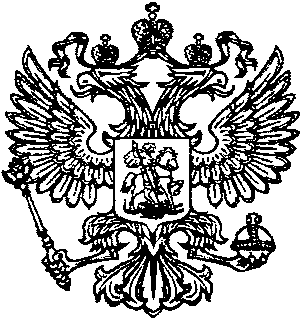 Раджабову Р.Г.Для опубликования на официальном сайте администрации МР «Тляратинский район»  в рубрике «Прокуратура разъясняет»  направляется статья:   Федеральным законом от 18.04.2018 № 72-ФЗ в Уголовно-процессуальный кодекс РФ внесены изменения, в соответствии с которыми вводится новая мера пресечения — запрет определенных действий.Данная мера будет избираться по судебному решению при невозможности применения иной, более мягкой меры пресечения и заключается в возложении на подозреваемого или обвиняемого обязанностей своевременно являться по вызовам дознавателя, следователя или в суд, соблюдать один или несколько запретов, а также в осуществлении контроля за соблюдением возложенных на него запретов. Запрет определенных действий может быть избран в любой момент производства по уголовному делу.При необходимости избрания в качестве меры пресечения запрета определенных действий следователь с согласия руководителя следственного органа или дознаватель с согласия прокурора возбуждает перед судом соответствующее ходатайство. Постановление судьи по результатам рассмотрения ходатайства направляется:лицу, возбудившему ходатайство,прокурору,в контролирующий орган по месту жительства или месту нахождения подозреваемого или обвиняемого,подозреваемому или обвиняемому, его защитнику и (или) законному представителю,потерпевшему, свидетелю или иному участнику уголовного судопроизводства, если запрет определенных действий связан с обеспечением безопасности этих лиц.В случае возложения на подозреваемого или обвиняемого запрета управлять автомобилем или иным транспортным средством у последнего лицом, производящим расследование, изымается водительское удостоверение, которое приобщается к уголовному делу и хранится при нем до отмены данного запрета.Постановление судьи подлежит немедленному исполнению.Суд с учетом данных о личности подозреваемого или обвиняемого, фактических обстоятельств уголовного дела и представленных сторонами сведений при избрании данной меры пресечения может возложить следующие запреты (все запреты или отдельные из них), в том числе:выходить в определенные периоды времени за пределы жилого помещения, в котором он проживает в качестве собственника, нанимателя либо на иных законных основаниях;находиться в определенных местах, а также ближе установленного расстояния до определенных объектов, посещать определенные мероприятия и участвовать в них;общаться с определенными лицами;использовать средства связи и сеть Интернет;управлять автомобилем или иным транспортным средством, если совершенное преступление связано с нарушением правил дорожного движения и эксплуатации транспортных средств.Подозреваемый или обвиняемый не может быть ограничен в праве использования телефонной связи для вызова скорой медицинской помощи, сотрудников правоохранительных органов, аварийно-спасательных служб в случае возникновения чрезвычайной ситуации, а также для общения со следователем, с дознавателем и контролирующим органом. О каждом таком звонке в случае установления запрета, связанного с использованием средств связи, подозреваемый или обвиняемый информирует контролирующий орган.Установлены сроки применения данной меры пресечения, которые составляют от 12 месяцев (о преступлениях небольшой и средней тяжести) и до 36 месяцев (об особо тяжких преступлениях).Контроль за соблюдением установленных запретов осуществляется федеральным органом исполнительной власти, осуществляющим правоприменительные функции, функции по контролю и надзору в сфере исполнения уголовных наказаний в отношении осужденных.В целях осуществления контроля за соблюдением запретов могут использоваться аудиовизуальные, электронные и иные технические средства контроля, перечень и порядок применения которых определяются Правительством РФ.В случае нарушения подозреваемым или обвиняемым возложенных на него запретов, отказа от применения к нему средств контроля или умышленного повреждения, уничтожения, нарушения целостности указанных средств суд может изменить эту меру пресечения на более строгую.Отдельные указанные запреты могут возлагаться судом на подозреваемого и обвиняемого также при избрании мер пресечения в виде залога и домашнего ареста.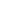 